Trail Hike BINGOTrail Hike BINGOTrail Hike BINGOPINENEEDLEBERRYREPTILEBONEFERNPOOPPIECE OF METALPINE CONEBUTTERFLYFLOWERFROGCLOUD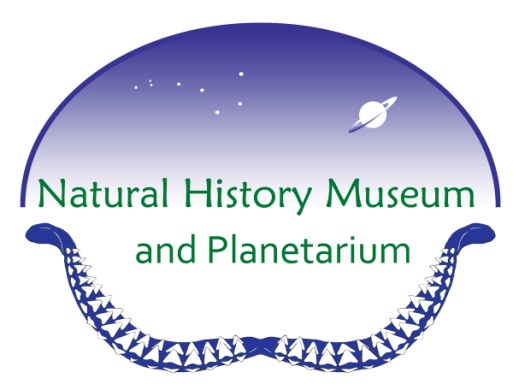 LEAFANIMALTRACKSPLASTICBOTTLEBEETLETREE BARKCREEKPIECE OFGLASSMOSSLICHENSPIDERBIRDMOSQUITOSTICKFEATHERROCKBOTTLECAPFRUITACORNPINE NEEDLEBONEMOSSBOTTLE CAPPLASTIC BOTTLEFLOWERBIRDBERRYSPIDERCREEKBEETLEREPTILEPOOPLEAFLICHENMOSQUITOFERNPIECE OFMETALFLOWERFERNPINE NEEDLECREEKROCKBERRYBUTTERFLYBEETLEFEATHERLEAFREPTILEBERRYPOOPBONEPIECE OFMETALSPIDERCLOUDLICHENFROGPIECE OFGLASSFRUITACORNMOSSBIRD